P7 Curriculum Overview  - October - December 2020Language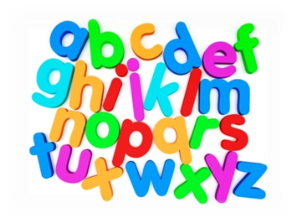 Reading for information - Skimming texts, using tools to check unknown words and highlighting evidence.Spelling – using a range of activities to improve understanding of spelling patterns, rules and phonicsShort stories/ comprehensionReading aloud with expression and accuracy, moving on to reading and understanding higher level vocabularyImaginative writing - building characters and setting. Diary WritingFocus on Connectives to lengthen sentences and add more detail.Mathematics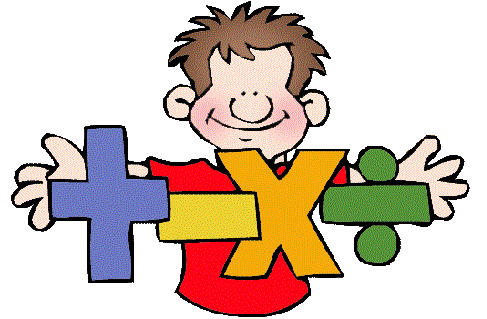 Decimals and moneyMultiplication (continuing all year)Written subtraction strategies Written multiplication strategiesMental maths strategiesWord Problems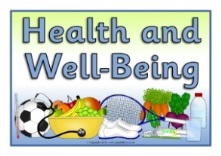 Health & WellbeingPE  Daily MileEmotion WorksTeam buildingInternet Safety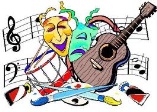 Expressive ArtsConcepts of art and Spanish artists (with Miss Stirling)PortraitsChristmas crafts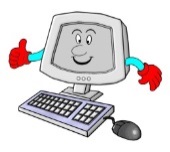 TechnologiesInternet Safety Using ICT to find informationExploring IPad Apps – Pages & Power pointDictionary & Thesaurus.comTopic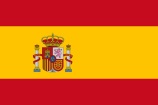 SpainAdditionalWeekly spelling homework – complete 3 different activities Times Tables to practiseOccasional maths homework tasks (worksheet)Reading homework (all groups have weekly reading homework)Pupils are encouraged to work on: SumdogStudyLadderTimes Tables Rock StarsIDL (if they have an IDL account).If you have any questions/concerns, please make an appointment with the office to speak to me. Miss Moffat